How To Guide: “Positioning Paddles” ActivityOffers a quick guideline to help you create educational tools.  The paddles are designed for use within an interactive classroom game pertaining to 3-person positioning.How To Make The PaddlesFour Easy Steps:Purchase 6 table tennis paddles*Purchase jar of acrylic paint and flat brush to paint letters*Paint a capital “A”, “B”, and “C” on each of three paddlesMake two setsHow the Activity Works:Class leader will divide the group in two. Divide the class in half so each “side” can easily get to their team’s paddles in the front of the room.Each team will send a member up to stand “ready” in front of the their A, B ,C paddles as the instructor reads the first question. (sample questions at right, more to be created by instructor). When the question is read, teams can win a point by getting the correct “Positioning Paddle” up first.  If the first guess is incorrect, the opposing team has a chance to steal the point with the correct answer. After each question, a new team member takes their turn at the Paddles.  First team to (instructor picks a number) wins.Notes: *Paddles/paint/brush can be purchased inexpensively at WalmartWork to tie questions directly into classroom lessonOption:  No teams! Winner of each duel gets a small prize.Sample Questions:When starting a girl’s lacrosse game using 3-person positioning, the center draw is always administered by the _____ official.After the draw, possession is gained by the blue team and runs to the attacking end to the right of the table.  The ____ official is now the Lead.When transitioning from one attacking end to the other, the ___ official releases the new Lead at the restraining line.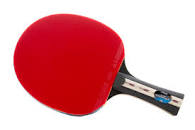 